Looking for the Last Will and Testament of Edward Barry FarmerOriginal will was executed on Dec 12, 2002 and held by former lawyer, Paul Caroline, who practiced at 16775 Yonge St, Newmarket, ON, L3Y 8J4.If you are in possession of, or know the whereabouts of Mr. Caroline’s files, please contact:Victoria Thompson416-899-7638victoria1794@hotmail.comA $5000 reward is offered for locating this original signed will.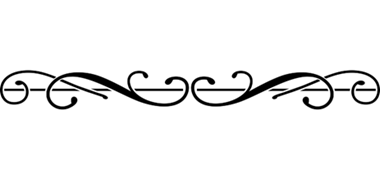 Looking for the Last Will and Testament of Douglas Edwond BurnsDate of death: September 11, 2019Date of birth: April 7, 1968Resided at 6147 Main St., Stouffville ONPlease contact:Liz HamBarrister & SolicitorT:  613-722-9300E: lizham.law@gmail.com Looking for the Last Will and Testament of Frederick Harold HoltonDate of death: February 9, 2019Original of will held by former lawyer, Gordon Watkin (“Watkin”), who practiced at 9350 Yonge Street, Suite 200, Richmond Hill, Ontario, L4C 5G2, but was disbarred in 2011. If you are in possession of, or know the whereabouts of Mr. Watkin’s files, please contact:Gaetano BarrilaBarrister, Solicitor, Notary PublicBarrila Law37 Jacob Keffer Parkway, Suite 301, Vaughan, ON  L4K 5N8 (Head Office) T:    (905) 326-2767F: 1 (888) 326-0172E: gaetano@barrilalaw.com W: www.barrilalaw.com Looking for the Last Will and Testament of Florence Ifeyinwa AduwariDate of birth: June 13, 1968Date of death: January 8, 2019Place of death: Mississauga, OntarioPlease contactKrum A. Dochev, Barrister & SolicitorAssociate Lawyer, Epstein & Associates71 Main St. S, Newmarket ON L3Y 3Y5T: 905.898.2266 ext. 220 F: 905.898.2216E: KDochev@epsteinlaw.cawww.epsteinlaw.ca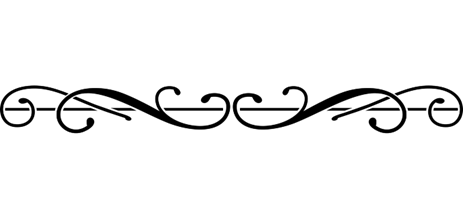 Looking for the Last Will and Testament of Melvin Mark Whitemanof the Aurora/Stouville area, who passed away on or about June 5, 2019.Please contact Jen Brown at Menlove Law Professional Corporation by phone: (613) 476-2116 or Fax: (613) 476-8143. Jennifer Brown, LawyerMenlove Law Professional Corp.316 Main Street, Picton, ON  K0K 2T0Tel: (613) 476-2116Fax: (613) 476-8143Anyone having knowledge of a Last Will and Testament of MATTHIAS ROBERT ALBERT TERFLOTH (DOD DECEMBER 17, 2019) Please contactShirtliff-Hinds Law Office205 Main Street South, Newmarket, ON L3Y 3Y9Phone: (289) 319-0606 ext. 117Fax:       (289) 319-0607www.shirtlifflaw.caLooking for information regarding the management of the estate of:BARBARA FRANCIS COX of Keswick, formerly of GravenhurstDate of Death April 12, 2019Please contactHeather G. GilliesGillies Law16 Industrial Parkway SouthAurora, Ontario L4G 0R4Tel: (365) 500-2007Fax: (365) 500-2008Looking for the Last Will and Testament of CHERYL ANNE FAWCETTPlease contact Amanda M. Swarbreck at Feehely Gastaldi in Alliston. Thank you very much.Feehely Gastaldi2 Victoria Street East, P.O. Box 339Alliston, ON   L9R 1V6amanda@fglawyers.caTel: 705-435-4386 or 1-800-665-2945 ext. 34Fax: 705-435-9256www.feehelygastaldi.com